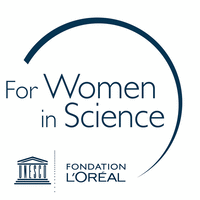 PRÉMIO NOBEL DA QUÍMICA HISTÓRICO: DUAS LAUREADAS VENCEDORAS DO PRÉMIO L’ORÉAL-UNESCO FOR WOMEN IN SCIENCEAs Professoras Emmanuelle Charpentier e Jennifer A. Doudna, ambas Laureadas do Prémio Internacional L'Oréal-UNESCO For Women in Science em 2016, receberam o Prémio Nobel de Química pelo desenvolvimento de um método revolucionário de edição de genoma.As duas investigadoras desenvolveram um mecanismo conhecido como "Crispr/Cas9", ou "tesoura molecular", capaz de modificar genes humanos. Esta é uma descoberta revolucionária que foi reconhecida em 2016 pelo Prémio L'Oréal-UNESCO For Women in Science.A última vez que um Prémio Nobel foi concedido apenas a mulheres foi em 1911, quando Marie Curie recebeu o seu Prémio Nobel da Química."A Fundação L´Oréal dá as boas-vindas a esta decisão histórica e apresenta os seus mais calorosos parabéns às Professoras Emmanuelle Charpentier e Jennifer A. Doudna. Hoje, enfrentamos crises de saúde, sociais e económicas sem precedentes: mais do que nunca o mundo precisa da ciência, e a ciência precisa das mulheres”, disse Alexandra Palt, Vice-Presidente Executiva da Fundação L´Oréal.Em todo o mundo, as mulheres representam apenas 29% dos investigadores. Isto tem um impacto real e direto na qualidade da pesquisa.1 Desde a criação do Prémio Nobel em 1901, um total de 621 cientistas foram premiados pelos seus trabalhos em Física, Química ou Medicina, incluindo apenas 22 mulheres.2O Prémio Nobel concedido a Emmanuelle Charpentier e Jennifer A. Doudna eleva para cinco o número de laureadas do Prémio L'Oréal-UNESCO For Women in Science Internacional que receberam esta distinção, após Christiane Nüsslein-Volhard (Prémio Nobel da Medicina em 1995), Ada Yonath (Prémio Nobel da Química em 2009), Elizabeth H. Blackburn (Prémio Nobel da Medicina em 2009).Sobre a Fundação L´Oréal e o programa For Women in ScienceA Fondation L'Oréal trabalha a favor das mulheres em todo o mundo e apoia-as para as ajudar a alcançar os seus objetivos em duas áreas principais que estão no cerne do DNA do Grupo: pesquisa científica e beleza inclusiva.Criado em 1998 e liderado pela Fondation L'Oréal em parceria com a UNESCO, o programa For Women in Science visa melhorar a representação das mulheres nas carreiras científicas, com a convicção de que o mundo precisa da ciência e a ciência precisa das mulheres. Por 22 anos, mais de 3.400 investigadoras de 116 países foram apoiadas e destacadas.Convencida de que a beleza está no cerne do processo de auto-reconstrução e que é um vetor de inclusão social, a Fondation L'Oréal também está a desenvolver excelentes formações gratuitas em profissões de beleza para pessoas vulneráveis. Fornece igualmente acesso a cuidados de beleza e bem-estar em ambientes médicos e sociais para apoiar pessoas em sofrimento físico, mental ou social, bem como a operações de cirurgia reconstrutiva.Sobre a L’OréalA L’Oréal dedica-se à beleza há mais de um século. Com o seu portefólio internacional de 36 marcas diversas e complementares e cerca de 88 mil profissionais, o Grupo gerou, em 2019, vendas de 29,87 mil milhões de euros. Líder mundial em beleza, a L’Oréal está presente em 150 países e em todos os canais de vendas, incluindo grande distribuição e grandes armazéns, farmácias e parafarmácias, salões de cabeleireiro, travel retail, lojas próprias e e-commerce. A pesquisa e a inovação, com uma equipa de investigadores dedicada de 4000 pessoas, estão no centro da estratégia. O compromisso de sustentabilidade da L’Oréal para 2030 – L’Oréal for the Future - define objetivos ambiciosos de desenvolvimento sustentável em toda a cadeia de valor do Grupo e ambiciona capacitar o seu ecossistema para uma sociedade mais inclusiva e sustentável. Saiba mais em www.loreal.com/pt-pt/portugal/   